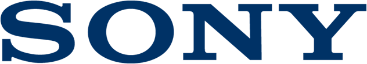 Press ReleaseComece a festa com as novas colunas sem fios EXTRA BASS™ da SonyOuça os graves profundos e intensos do EXTRA BASS™ com um novo modo LIVE SOUND que recria a experiência de um concerto ao vivoDesfrute da liberdade de transportar estas colunas sem fios para qualquer lugar, uma vez que são resistentes à água e ao pó e têm classificação IP67Utilize o novo modo "Party Booster" para criar o ambiente de festa perfeitoLigue até 100 colunas para tornar a sua festa ainda mais espetacular graças à função Wireless Party Chain As novas colunas sem fios EXTRA BASS™ SRS-XB41, SRS-XB31 e SRS-XB21 da Sony foram hoje reveladas - não procure mais pela coluna de festa perfeita! Com a máxima portabilidade, durabilidade, potência EXTRA BASS™ e modo LIVE SOUND, as novas colunas da Sony proporcionam-lhe a maior festa de sempre onde quer que vá. Novo modo LIVE SOUNDA qualidade do som destas colunas será seguramente o centro de todas as atenções, criando uma experiência musical tridimensional que o fará sentir como se estivesse num festival de música, com os artistas a atuarem diretamente para si. Isto deve-se ao novo DSP (processador de sinais digitais) e à coluna inclinada que, juntos, proporcionam um modo LIVE SOUND. Com este modo ativado, será capaz de sentir o som a propagar-se tanto na vertical, como na horizontal. Além disso, estas colunas foram concebidas para suportar e realçar os "graves profundos" e "graves potentes", reproduzindo perfeitamente géneros musicais com graves marcantes, tais como o EDM, grime e hip-hop.Novas características duráveisO novo design do material têxtil, disponível em 5 cores, torna estas colunas robustas e laváveis para que nunca tenha de se preocupar com derrames de líquidos. Também são resistentes à água e ao pó, com uma classificação IP67, o que significa que pode desfrutar destas colunas na praia, numa festa à beira da piscina, ou mesmo pousá-las na lama, sem ter de se preocupar com eventuais danos! Estas poderosas colunas também são resistentes à ferrugem, por isso, mesmo que as deixe cair acidentalmente no mar, elas sobreviverão. A gama EXTRA BASS™ da Sony foi alargada com estas 3 colunas e está melhor do que nunca - agora ainda mais adaptada ao exterior e durável, para que possa enfrentar os elementos do seu dia a dia. Personalize a sua festaDeixe que a coluna seja a anfitriã e entretenha os seus amigos com a nova função divertida "Party Booster". A coluna pode ser utilizada como um instrumento e é capaz de detetar o toque a partir de 5 direções diferentes, graças a um acelerómetro integrado que gera uma reação transmitida através de som e luzes. Isto permite criar uma experiência festiva única e repleta de oportunidades interativas - basta tocar e divertir-se! Todas as luzesCom linhas de luzes em diversas cores e efeitos luminosos intermitentes, a XB41 consegue animar qualquer ambiente, adaptando-se às suas músicas preferidas, para que se sinta como se estivesse num festival ou na sua discoteca favorita. A XB31 possui uma linha de luz multicolor e luzes intermitentes, enquanto que a XB21 dispõe de uma linha de luz de cor única. Esta iluminação, aliada às funções de som, permite-lhe criar facilmente uma noite inesquecível!Nova função Wireless Party ChainPela primeira vez, pode criar os seus graves com colunas da Sony ao ligar até 100 colunas compatíveis (SRS-XB41/31/21). Pode encher um espaço ou construir uma divisão, para criar uma experiência sonora EXTRA BASS™ ampla e potente e envolver todos os seus amigos. Estas colunas não têm fios e foram concebidas para que as possa transportar manualmente para onde quer que vá. As suas dimensões compactas e a autonomia da bateria de 24 horas significam que poderá levar o som EXTRA BASS™ para qualquer lugar e continuar a festa durante toda a noite.  O modelo SRS-XB41 terá um preço aproximado de 230€ e estará disponível na Europa a partir de abril de 2018, em preto, branco, vermelho escuro e azul escuro. O modelo SRS-XB31 terá um preço aproximado de 170€ e estará disponível na Europa a partir de abril de 2018, em preto, branco, vermelho de dois tons, azul de dois tons e amarelo de dois tons. O modelo SRS-XB21 terá um preço aproximado de 120€ e estará disponível na Europa a partir de abril de 2018, em preto, branco, vermelho, azul e amarelo. Para mais notícias da Sony, visite http://presscentre.sony.eu/– Fim –Sobre a Sony Corporation: A Sony Corporation é um fabricante líder de produtos de áudio, vídeo, jogos, comunicação, dispositivos essenciais e tecnologias da informação, para os consumidores e o mercado profissional. Graças às suas atividades no mundo da música, da imagem, do entretenimento por computador e online, a Sony está numa posição única para ser a empresa líder mundial no setor da eletrónica e do entretenimento. A Sony registou um volume de vendas anual consolidado de aproximadamente 76 mil milhões de dólares no ano fiscal terminado a 31 de março de 2017.  Website Global da Sony: http://www.sony.net/